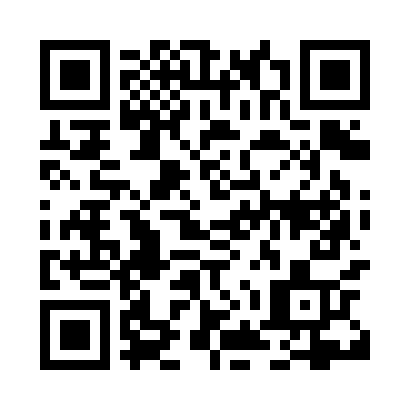 Prayer times for El Viejo, NicaraguaWed 1 May 2024 - Fri 31 May 2024High Latitude Method: NonePrayer Calculation Method: Muslim World LeagueAsar Calculation Method: ShafiPrayer times provided by https://www.salahtimes.comDateDayFajrSunriseDhuhrAsrMaghribIsha1Wed4:145:2811:462:576:037:132Thu4:135:2811:462:576:047:143Fri4:135:2711:452:586:047:144Sat4:125:2711:452:586:047:145Sun4:125:2711:452:596:047:156Mon4:115:2611:452:596:047:157Tue4:115:2611:453:006:057:158Wed4:105:2611:453:006:057:169Thu4:105:2511:453:016:057:1610Fri4:105:2511:453:016:057:1611Sat4:095:2511:453:026:067:1712Sun4:095:2411:453:026:067:1713Mon4:085:2411:453:036:067:1714Tue4:085:2411:453:036:067:1815Wed4:085:2411:453:046:077:1816Thu4:075:2311:453:046:077:1917Fri4:075:2311:453:056:077:1918Sat4:075:2311:453:056:077:1919Sun4:065:2311:453:066:087:2020Mon4:065:2311:453:066:087:2021Tue4:065:2311:453:066:087:2122Wed4:055:2211:453:076:087:2123Thu4:055:2211:463:076:097:2124Fri4:055:2211:463:086:097:2225Sat4:055:2211:463:086:097:2226Sun4:055:2211:463:096:107:2327Mon4:045:2211:463:096:107:2328Tue4:045:2211:463:096:107:2329Wed4:045:2211:463:106:117:2430Thu4:045:2211:463:106:117:2431Fri4:045:2211:463:116:117:24